VOC 8				Les synonymes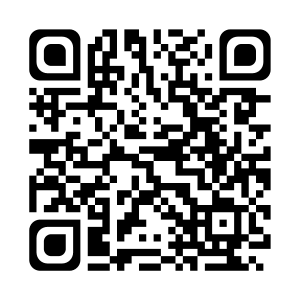 Des mots qui ont le même sens (ou des sens très proches) sont des synonymes.Ex : 	Monter et grimper        	Heureux, joyeux et contentATTENTION :	- Le synonyme d’un verbe est un autre verbe.- Le synonyme d’un nom est un autre nom.- Le synonyme d’un adjectif est un autre adjectif.Je sais ma leçon si…VOC 8 Je sais reconnaître des mots synonymes.VOC 8 Je sais trouver le synonyme d’un mot donné.